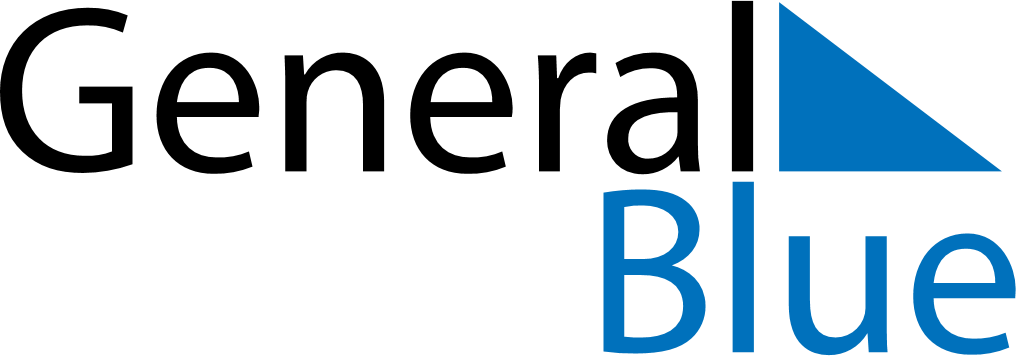 July 1886July 1886July 1886July 1886July 1886SundayMondayTuesdayWednesdayThursdayFridaySaturday12345678910111213141516171819202122232425262728293031